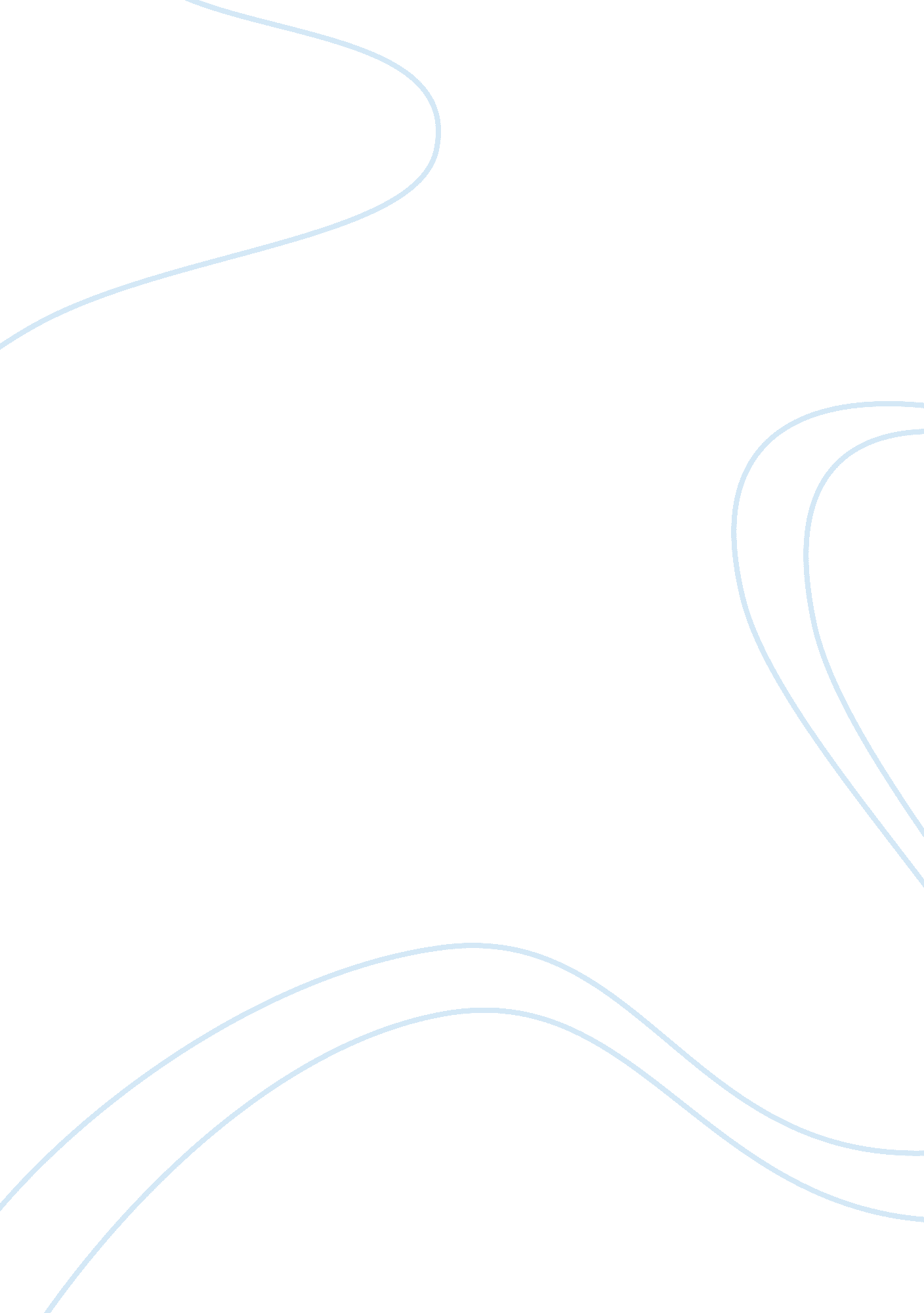 Technology in society assignment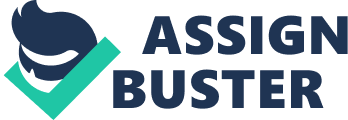 Technology affects the way individuals communicate, learn, and think. It helps create different societies and determines how people Interact with others on a dally basis. Technology has both positive and negative affects In shaping our society Including the Increase or decrease of society’s Intelligence. Society Is defined as, “ the sum of social relationships among human beings” and technology Is defined as, “ the body of knowledge available to a civilization that is of use in fashioning implements, racketing manual arts and skills, and extracting or collecting materials. One aspect of technology that has had great impact upon society is mechanical inventions. Before machines were invented everything had to be handmade. Technology is used in everyday life from having clean clothes, to having heat in the winter or a/c in the summer. Instead of washing dishes by hand, we put them in a dishwasher, and instead of walking or riding a bike, we use cars or busses. Technology has dramatically changed society. Technology also has both positive and negative effects n education. Excessive usage of electronic gadgets Is weakening people’s memory. Of course, the development of technology has Its positive effects on education as classes have become more dynamic between teachers and students with technology. Furthermore, students nowadays can communicate with their teachers and learn all the essential information via the Internet. However, students of the new generations seem to have several significant problems either with writing complete sentences or spelling words because of the frequent usage of text messages. Today’s students are also better at remembering where to look for information rather than remembering the information itself. Besides memory problems, technology usage can trigger serious diseases as well. Health problems caused by modern technology have evolved into an important problem, especially among teenagers. Adolescents pay a high price for depending on social networks, computer games and TV, especially when It comes to sleep. The Internet has become like the alarm to breath, the water to drink for children. This dependence seems to be the cause of several serious health robbers such as sleep deprivation, vowels problems, obesity, cancer and so on. Addiction to technology has also made people lazy: that is, people have begun to pay less attention to walking and more to sitting, listening, and playing games. Though the automation of machines has reduced the risk to human life as they perform risky jobs instead of humans, still robots themselves can create risky circumstances that are hazardous for humans. For instance, in robotic surgery people can face these risks because of instrument failures. If people do not use such devices rationally, hey can damage their lives in the near future. An endless number of Another way in which I use technology daily is doing schoolwork. Sometimes I use the internet to look up or research a topic for a school project. There times I only need a computer to type my homework or essay. Occasionally I may need to upload an assignment to a teacher Vela certain educational websites or a certain application. The online adulate locker so also a more convenient way of storing our assignment rather than a thumb driver-I also use a printer to print assignments, worksheets, essays, and projects. In the world use and benefit from modern technology, and the tremendous opportunities it provides play a significant role in almost all fields of human life. Technology has weakened the relations among family members. Busy with diverse devices, family members cannot have. Before the invention of these devices, family members would sit together around the table and play games together. However, since the invention of video games, those kinds of entertainment have changed to games played individually, and the impact of such games on family relations is apparent. Nowadays instead of watching TV together or eating a family meal, everyone in the family is in a separate room. People are so mesmerism’s by their smart phones or laptops that they are blind to others around them. Consequently, spending less time with family and more time with different gadgets can cause the loss of tight contacts with close relations. Technology also has both positive and negative effects in the area of education. Excessive usage of electronic gadgets is weakening people’s memory. And playing games Technology has both positive and negative impact on the environment, too. On the positive side, technology improves the environment in terms of intense methods of agriculture, building better houses, and so on. Technology now is a concept that we cannot survive without; an average North American person needs technology, to eat, to entertain, to cook, and to do many other daily functions. Lets face it we need technology to survive. But this is to an extent, for example a computer can be one of mans best friends, it helps us write documents such as the one you are reading, it helps us obtain knowledge through the internet, and it helps us entertain ourselves tit games, movies, and music. But the computer can also have side effects, to our behavior, and even to our appearance. Technology is changing the way we live, changing the way we interact, it lets us understand the world better, and it helps us write documents, do our homework, present neat computerized presentations, and even edit documents with others in real-time. Another way in which I use technology daily is doing schoolwork. Sometimes I use the internet to look up or research a topic for a school project. Other times I only need a computer to type my homework or say. Occasionally I may need to upload an assignment to a teacher via certain educational websites or a certain application. The online digital locker its also a more convenient way of storing our assignment rather than a thumb drive. I also use a printer to print assignments, worksheets, essays, and projects. In order to be a successful, well-organized student, you need technology. Technology is also needed to keep a relationship with friends and distant relatives; however too much of a connection with your phone can lead to social anxiety and social isolation. 